JAPANESE CULTURE INVESTIGATIONASSESSMENT TASKPart ATask 1: Write a feature article for a Travel Magazine. Investigate an aspect of Japanese culture that you are interested in using the internet and printed material. Use the boxes on page 2 to write your notes. (14 marks)Length: 1 page including a relevant pictureVisit this website for a list of ideas & information:  http://web-japan.org/kidsweb/Suggested topicssamuraikimonogeta (footwear)Typical farmhousePaper screenCastleFanBattledoreWarrior helmetTorii archSamurai swordShinto shrineZen gardenPagoda (zen)Carp streamerRice fieldObento (lunchbox)ShamisenNoh maskKendo maskIkebanaBonsaiPainted screenJapanese festivalsJ Pop idols and celebritiesJapanese Youth Culture “Otaku”, manga, cosplayFilm study: Japanese Anime eg Tottoro, Princess Mononoke, spirited awayJapanese martial arts – kendou, juudou, karate, aikidou, , kyuudouThese are only suggestions, you may choose to explore any aspect of Japanese culture that you are interested in!  Have fun!Part B	Task 2: Make a model of the cultural aspect you have chosen in Part A. (6 marks)Task 3: Present your model to the class and talk about the topic for 1 minute.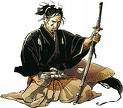 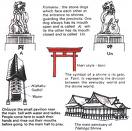 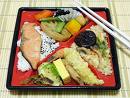 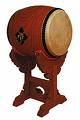 I am interested in learning more about _______________________________.    Japanese Culture Task: Marking Guidelines	Name: ___________Comments:________________________________________________________________________________________________________________________________________________________________________________________________________________________________________________________________________________________________________________________________________________________________________________________________________________________________________________________________  Interprets information by writing a detailed article about     an aspect of Japanese culture  Shows an understanding of the importance of this aspect in Japanese   culture by reflecting  Includes a picture of this aspect of Japanese culture   Includes an appropriately referenced bibliography* Includes a very well presented model of the aspect of Japanese culture17 – 20Excellent  Interprets information by writing  an article about an aspect of    Japanese culture  Shows an understanding of the importance of this aspect in Japanese   culture by reflecting  Includes a picture of this aspect of Japanese culture  May not include an adequately referenced bibliography* Includes a well presented model of the aspect of Japanese culture13 – 16Substantial  Interprets information by writing an article about an aspect of Japanese culture with some detail  Shows an understanding of the importance of this aspect in Japanese   culture with some reflection  Includes a picture of this aspect of Japanese culture   May not include an adequately referenced bibliography* Includes a model of the aspect of Japanese culture10 – 12Satisfactory  Interprets information by writing an article about an aspect of   Japanese culture with minimal detail  Shows basic understanding of the importance of this aspect in Japanese   culture with little reflection  Provides a poor picture of this aspect of Japanese culture  May not include an adequately referenced bibliography* May not include a model of the aspect of Japanese culture6 – 9Developing  Interprets information by providing some information about     an aspect of Japanese culture with minimal detail  Shows minimal understanding of the importance of this aspect in   Japanese culture with no reflection  Provides no pictures  May not include a referenced bibliography*  May not include a model of the aspect of Japanese culture1 – 5Not developed